Contact InformationFeesBy 4/30                     5/1-6/1             # of Booth                     Electricity                        Total Due$50/Booth                $60/Booth            Spaces                               $5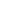 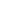 Boutique Alumni ___ Yes   ___ No                    Tent/Canopy    ___ Yes    ___ No         Special ConsiderationsProduct DescriptionWe are committed to providing UNIQUE, high-quality items to our guests.  Please list your products, the price points of each, and a brief description below.  Photos of the products should be included for the web site listing.Agreement and SignatureI understand that if the work I display is different from that listed on this application, I may be required to leave the show with no refund of any portion of my booth fee.  I understand that neither the Arlington Heights Garden Club or the Arlington Heights Historical Society, nor any of their officers, staff or volunteers is responsible for any losses, property damage or personal injury occurring before, during, or after the Unique Boutique.Program Guide ListingComplete the following for the Program Guide/Web Site and submit by 6/1.  We can accept applications after 6/1 but cannot guarantee they will be in our guide.  The information will be printed as you list it.  Please decide what information you would like to use as contact information, i.e. cell phone, e-mail, other.You are not required to include ALL of your contact information, so please choose what is best for you.You will have up to 3 lines for name/contact information and two lines to list or describe your products.Sample Listing:Unique Boutique	Jane Smith110 W. Fremont	847.555.5555Arlington Heights, IL	Jsmith@yahoo.comUnusual products for the garden.Birdhouses, gourds, windchimes, garden iron, pottery, furniture, herbal blends_______________________________________           ____________________________________________                     Business Name                                                                    Name of Vendor_______________________________________           ____________________________________________                     Address:  Street                                                          Phone: Business/Cell/Home                _______________________________________           ____________________________________________                     Address:  City/State/Zip                                                        E-Mail and Web Site                                                                            Description________________________________________________________________________________________________________________________________________________________________________________Raffle DonationOne of the features of the Boutique is a raffle with prizes donated from club members, local businesses, and our vendors.  A raffle donation is requested, but not required.Are you willing to donate an item to the raffle?          ___ Yes   ___ No              Item to be Raffled _______________________________________  $ Value _____________________Completed ApplicationComplete both pages of applicationCheck payable to Arlington Heights Garden Club (AHGC)(3) Photographs of your product/processSend to:  Barb Franks, 908 W. Campbell St., Arlington Hts., IL  60005                                                 barbarafranks908@gmail.com (847) 612-88922020Unique Boutique ApplicationSunday, June 28, 2020 10 a.m. - 4 p.m.Arlington Hts. Historical Society Grounds, 110 W. Fremont, Arlington Heights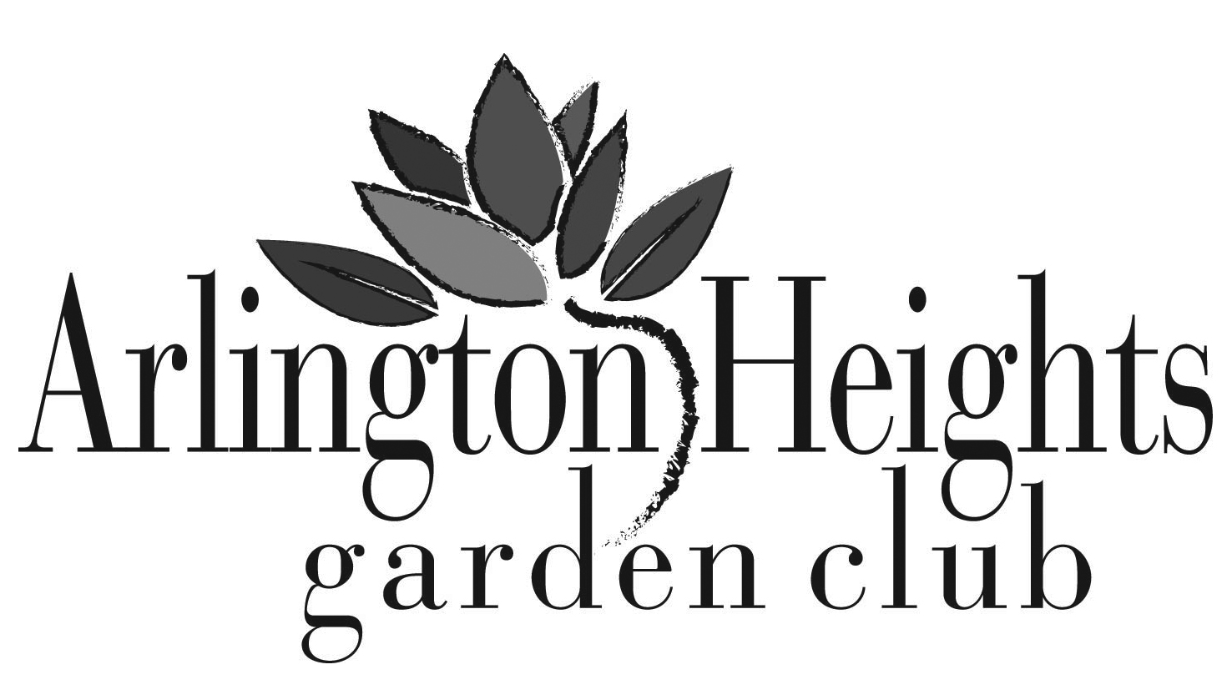 NameBusiness NameBusiness IDCity ST ZIP CodeCell PhoneHome PhoneWork PhoneE-Mail AddressWeb SiteProduct NamePrice RangeDescription/MethodologySignatureDate